        Стихотворение собственного сочинения "Мама"Мама - как много в этом слове:Любви, улыбок, счастья и добра.Мама - она одна на свете, 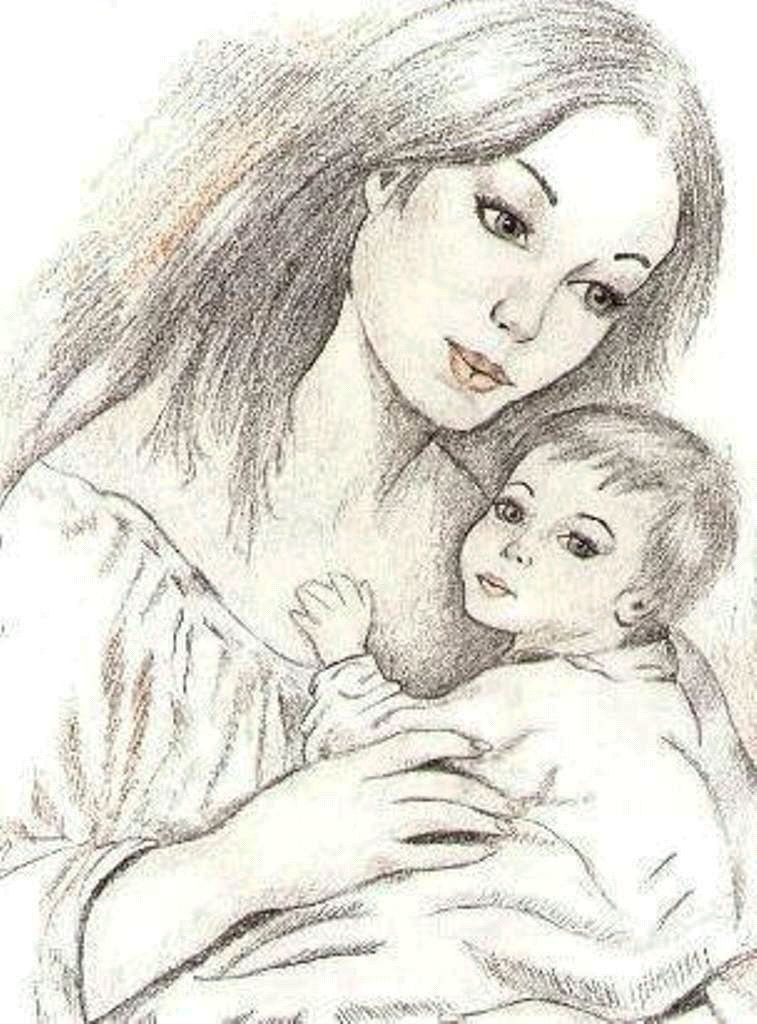 Заменит всех и навсегда.Подддержит, успокоит, приласкаетИ даст совет - как дальше жить.Люблю её, я больше всех на свете.Да и всегда буду любить.Мамуля, сколько ж в тебе силы, Терпения, упорства и ума?Мамуля, ты одна такая - Любимая, родная для меня.Накормишь, уберёшь, проводишь И скажешь пару слов мне в след.Родная, помни - я всегда с тобою,Да и с тобой буду весь век.Мамочка, ты береги своё здоровье - Присядь, приляг и отдохни.Его ведь не закажешь и не купишь.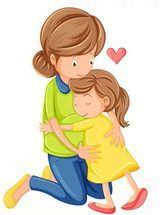 Прошу, его ты только береги.Я помогу тебе в хозяйстве:Постираю, приготовлю, приберу.Я тоже за тебя переживаю,За мамочку любимую мою.